СОВЕТ ДЕПУТАТОВ муниципального образования Гавриловский сельсовет Саракташского района оренбургской областитретий созыв Р Е Ш Е Н И ЕСорок восьмого внеочередного заседания Совета депутатов Гавриловского сельсовета третьего созыва25.11.2019                                    с. Гавриловка                                       № 163О передаче части полномочий по подготовке проектов документов и расчетов, необходимых для составления проекта бюджета, исполнении бюджета муниципального образования Гавриловский сельсовет Саракташского района и полномочий по ведению бюджетного учета и формированию бюджетной отчетности администрации Муниципального образования  Гавриловский сельсовет Саракташского района         В целях оптимизации расходов на содержание органов местного самоуправления, руководствуясь частью 4 статьи 15 Федерального Закона от 6 октября 2003 года  № 131 – ФЗ « Об общ их принципах организации местного самоуправления в Российской Федерации», Бюджетным кодексом Российской Федерации, распоряжением главы Саракташского района от 25.11.2016г. № 123-р, Уставом Гавриловского сельсовета Саракташского района.Совет депутатов Гавриловского сельсоветаР Е Ш И Л:Администрации Гавриловского сельсовета Саракташского района передать администрации муниципального образования Саракташский район часть полномочий по подготовке проектов документов и расчетов, необходимых для составления проекта бюджета, исполнения бюджета  муниципального образования Гавриловский сельсовет Саракташского района и полномочий по ведению бюджетного учета и формированию бюджетной отчетности.Администрации муниципального образования Гавриловский сельсовет заключить соглашение с администрацией муниципального образования Саракташский район о передаче части полномочий согласно пункту 1 данного решения.Контроль за исполнением данного решения возложить на постоянную комиссию по бюджетной, налоговой и финансовой политике, собственности и экономическим вопросам, торговле и быту (Жанзакова А.Т.)Настоящее решение вступает в силу со дня подписания и подлежит обнародованию на территории Гавриловского сельсовета.Председатель Совета депутатов,глава муниципального образования                                           Е.И. ВарламоваРазослано: администрации сельсовета, администрации района, прокурору района, постоянной комиссии по бюджетной, налоговой и финансовой политике, собственности и экономическим вопросам, торговле и быту (Жанзакова А.Т.)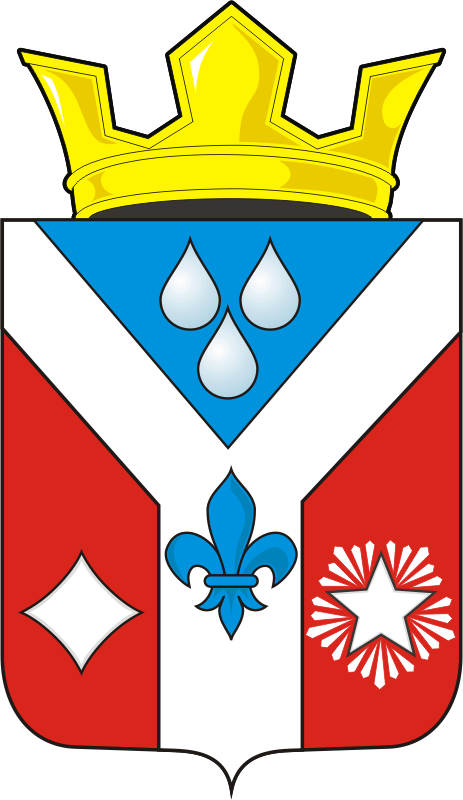 